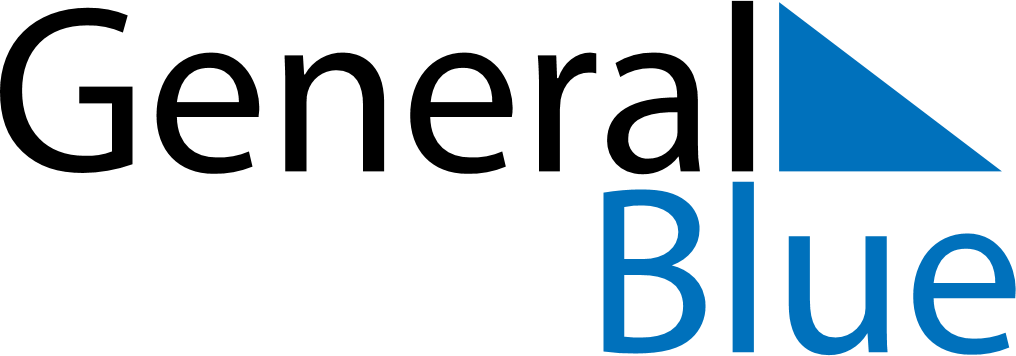 November 2015November 2015November 2015November 2015November 2015SundayMondayTuesdayWednesdayThursdayFridaySaturday123456789101112131415161718192021222324252627282930